Доступность для маломобильных групп населенияМуниципальное дошкольное образовательное бюджетное учреждение «Детский сад общеразвивающего вида № 13» г. ДальнегорскаАдрес:                                        г. Дальнегорск, ул. Приморская, 28аОстановка транспорта:            «Маяковского»Автобусы:                                  № 1, № 5, № 102На пути движения к входу на территорию учреждения частично имеется тротуар, далее грунтовая дорожка. Поручнями не оборудованы. Парковки для автотранспорта граждан с инвалидностью нет.Вход в здание оборудован кнопкой вызова персонала, ступени выделены контрастным цветом. Внутренняя входная дверь обозначена знаком «Желтый круг», ступени на второй этаж выделены контрастным цветом. Туалет не приспособлен для граждан с инвалидностью.Прием посетителей ведется на первом этаже в кабинете заведующего. Телефон для связи 8(42373)2-86-32.Центральный вход в учреждение: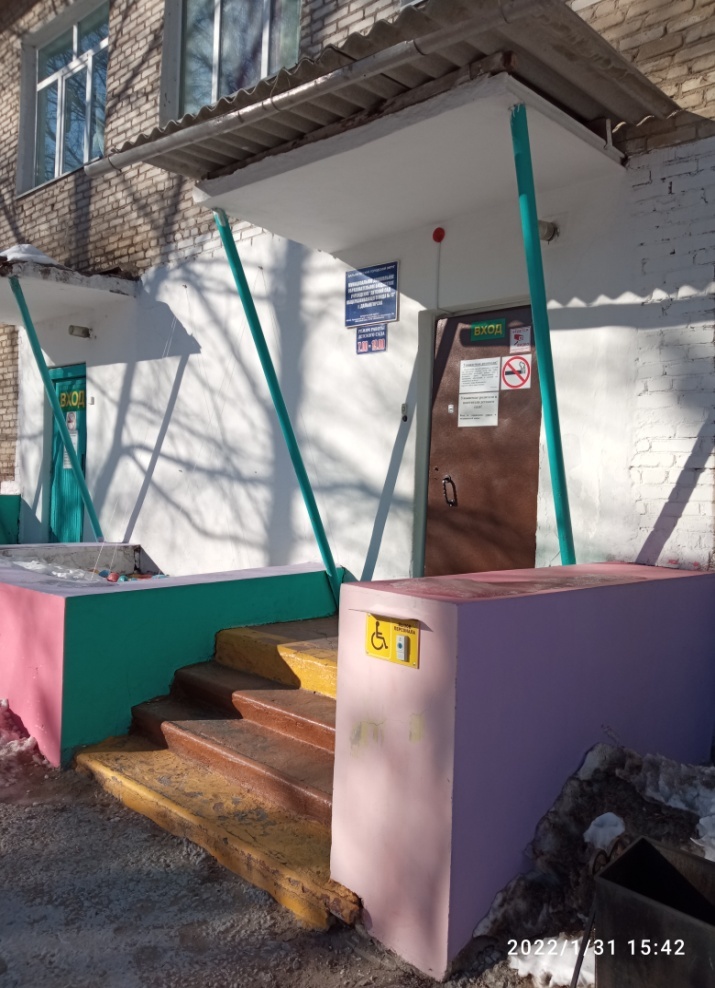 Внутренняя входная дверь в учреждение: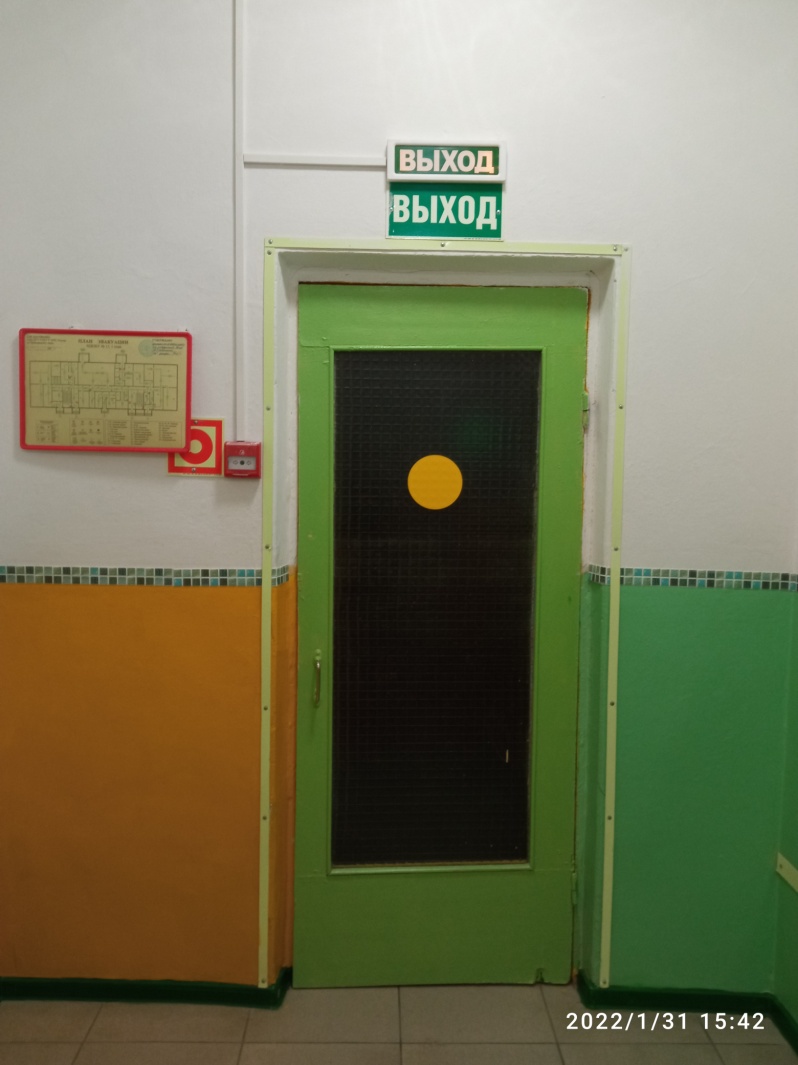 Ступени на второй этаж: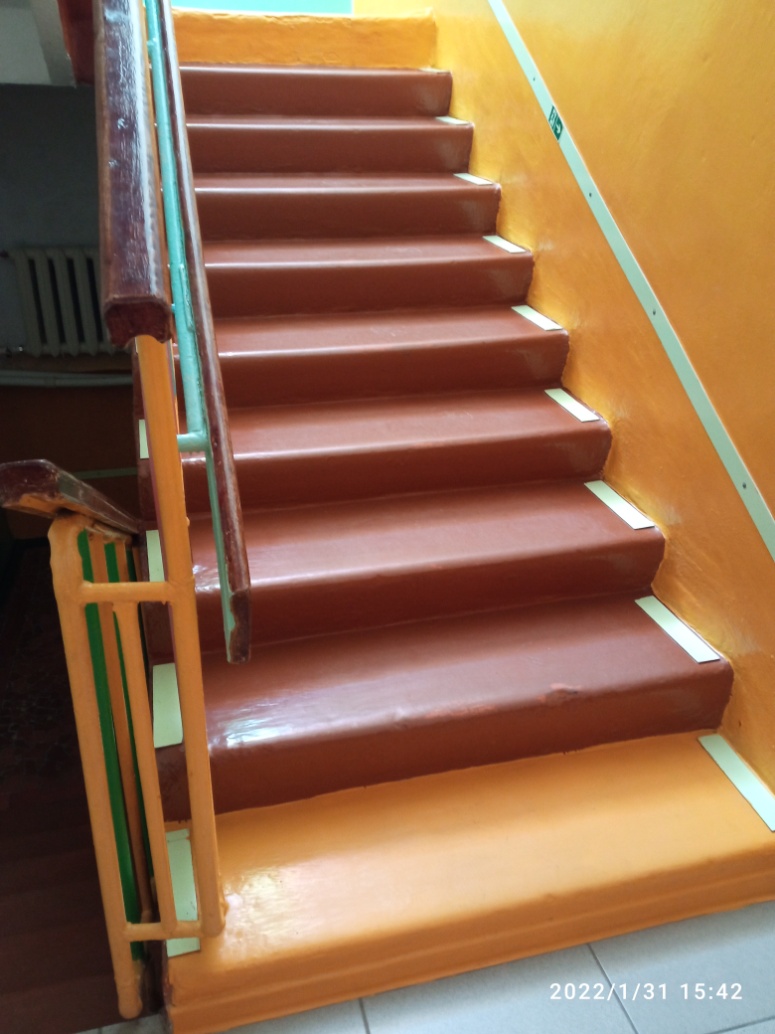 